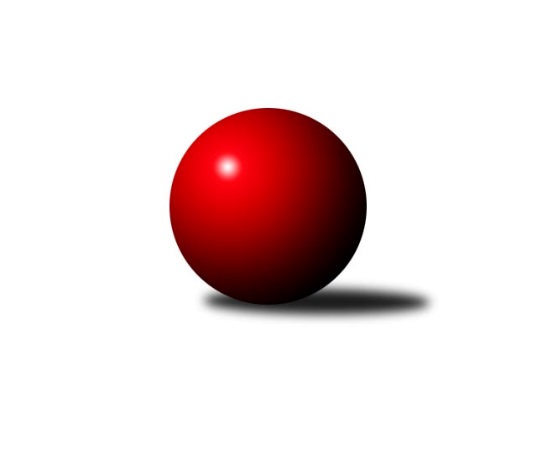 Č.23Ročník 2018/2019	20.5.2024 Východočeská soutěž skupina B 2018/2019Statistika 23. kolaTabulka družstev:		družstvo	záp	výh	rem	proh	skore	sety	průměr	body	plné	dorážka	chyby	1.	TJ Lokomotiva Česká Třebová B	22	20	0	2	224 : 40 	(109.5 : 32.5)	1742	40	1185	557	19.6	2.	Náchod C	23	18	1	4	188 : 88 	(89.5 : 62.5)	1622	37	1145	477	31.4	3.	KK Vysoké Mýto C	23	17	1	5	195 : 81 	(104.5 : 63.5)	1632	35	1132	500	26.5	4.	TJ Červený Kostelec C	23	17	0	6	192 : 84 	(94.5 : 49.5)	1668	34	1170	498	32.4	5.	SK Kuželky Přelouč B	23	13	1	9	156 : 120 	(93.5 : 60.5)	1653	27	1153	500	31.6	6.	TJ Tesla Pardubice C	23	12	0	11	136 : 140 	(68.5 : 89.5)	1576	24	1117	459	39.3	7.	TJ Tesla Pardubice B	22	11	1	10	127 : 137 	(76.0 : 76.0)	1668	23	1159	509	31.3	8.	SK SC Svitavy-Lány D	22	9	0	13	117 : 147 	(80.5 : 85.5)	1572	18	1114	458	39.1	9.	TJ Tesla Pardubice D	23	8	1	14	117 : 159 	(73.0 : 87.0)	1588	17	1138	450	37	10.	SKP Kuželky Hradec Králové C	23	8	1	14	106 : 170 	(67.0 : 103.0)	1551	17	1098	453	42.9	11.	SK SC Svitavy-Lány C	23	8	0	15	105 : 171 	(72.0 : 96.0)	1605	16	1124	481	34.2	12.	TJ Dvůr Králové nad Labem C	23	7	0	16	95 : 181 	(49.5 : 88.5)	1544	14	1097	447	45.3	13.	TJ Jiskra Ústí n/O - Hylváty B	23	4	0	19	85 : 191 	(60.5 : 105.5)	1540	8	1102	438	43.7	14.	SK Rybník B	22	4	0	18	65 : 199 	(53.5 : 92.5)	1533	8	1098	434	43.2Tabulka doma:		družstvo	záp	výh	rem	proh	skore	sety	průměr	body	maximum	minimum	1.	TJ Lokomotiva Česká Třebová B	11	11	0	0	120 : 12 	(56.5 : 7.5)	1813	22	1907	1751	2.	KK Vysoké Mýto C	11	11	0	0	119 : 13 	(65.0 : 23.0)	1732	22	1825	1637	3.	TJ Červený Kostelec C	12	11	0	1	118 : 26 	(47.5 : 20.5)	1666	22	1699	1626	4.	Náchod C	11	9	0	2	97 : 35 	(54.0 : 28.0)	1663	18	1721	1599	5.	SK Kuželky Přelouč B	12	8	1	3	94 : 50 	(54.5 : 29.5)	1689	17	1754	1571	6.	TJ Tesla Pardubice D	12	8	0	4	86 : 58 	(46.5 : 37.5)	1634	16	1687	1578	7.	TJ Tesla Pardubice C	11	7	0	4	79 : 53 	(37.5 : 44.5)	1619	14	1665	1567	8.	TJ Tesla Pardubice B	11	6	1	4	74 : 58 	(37.0 : 27.0)	1645	13	1729	1580	9.	SK SC Svitavy-Lány D	11	6	0	5	70 : 62 	(46.0 : 38.0)	1642	12	1776	1521	10.	TJ Dvůr Králové nad Labem C	12	6	0	6	67 : 77 	(36.0 : 40.0)	1554	12	1652	1410	11.	SKP Kuželky Hradec Králové C	12	5	1	6	67 : 77 	(42.0 : 50.0)	1578	11	1646	1434	12.	SK SC Svitavy-Lány C	11	5	0	6	63 : 69 	(39.0 : 37.0)	1671	10	1852	1576	13.	SK Rybník B	10	4	0	6	52 : 68 	(29.5 : 32.5)	1455	8	1520	1358	14.	TJ Jiskra Ústí n/O - Hylváty B	12	3	0	9	57 : 87 	(36.5 : 49.5)	1564	6	1700	1483Tabulka venku:		družstvo	záp	výh	rem	proh	skore	sety	průměr	body	maximum	minimum	1.	Náchod C	12	9	1	2	91 : 53 	(35.5 : 34.5)	1618	19	1696	1502	2.	TJ Lokomotiva Česká Třebová B	11	9	0	2	104 : 28 	(53.0 : 25.0)	1734	18	1839	1580	3.	KK Vysoké Mýto C	12	6	1	5	76 : 68 	(39.5 : 40.5)	1621	13	1717	1442	4.	TJ Červený Kostelec C	11	6	0	5	74 : 58 	(47.0 : 29.0)	1668	12	1749	1575	5.	SK Kuželky Přelouč B	11	5	0	6	62 : 70 	(39.0 : 31.0)	1649	10	1761	1505	6.	TJ Tesla Pardubice B	11	5	0	6	53 : 79 	(39.0 : 49.0)	1674	10	1772	1611	7.	TJ Tesla Pardubice C	12	5	0	7	57 : 87 	(31.0 : 45.0)	1576	10	1664	1433	8.	SK SC Svitavy-Lány D	11	3	0	8	47 : 85 	(34.5 : 47.5)	1582	6	1751	1442	9.	SKP Kuželky Hradec Králové C	11	3	0	8	39 : 93 	(25.0 : 53.0)	1548	6	1630	1434	10.	SK SC Svitavy-Lány C	12	3	0	9	42 : 102 	(33.0 : 59.0)	1598	6	1697	1497	11.	TJ Dvůr Králové nad Labem C	11	1	0	10	28 : 104 	(13.5 : 48.5)	1543	2	1640	1403	12.	TJ Jiskra Ústí n/O - Hylváty B	11	1	0	10	28 : 104 	(24.0 : 56.0)	1537	2	1729	1467	13.	TJ Tesla Pardubice D	11	0	1	10	31 : 101 	(26.5 : 49.5)	1587	1	1695	1443	14.	SK Rybník B	12	0	0	12	13 : 131 	(24.0 : 60.0)	1541	0	1599	1474Tabulka podzimní části:		družstvo	záp	výh	rem	proh	skore	sety	průměr	body	doma	venku	1.	Náchod C	13	11	1	1	112 : 44 	(50.0 : 34.0)	1618	23 	6 	0 	0 	5 	1 	1	2.	TJ Lokomotiva Česká Třebová B	13	11	0	2	128 : 28 	(60.5 : 21.5)	1728	22 	7 	0 	0 	4 	0 	2	3.	KK Vysoké Mýto C	13	9	1	3	109 : 47 	(56.0 : 38.0)	1644	19 	6 	0 	0 	3 	1 	3	4.	SK Kuželky Přelouč B	13	9	1	3	104 : 52 	(54.5 : 25.5)	1693	19 	5 	1 	1 	4 	0 	2	5.	TJ Červený Kostelec C	13	7	0	6	86 : 70 	(49.0 : 31.0)	1654	14 	5 	0 	1 	2 	0 	5	6.	TJ Tesla Pardubice B	12	6	1	5	73 : 71 	(37.0 : 37.0)	1682	13 	4 	1 	2 	2 	0 	3	7.	TJ Tesla Pardubice C	12	6	0	6	77 : 67 	(37.5 : 44.5)	1540	12 	4 	0 	3 	2 	0 	3	8.	SK SC Svitavy-Lány C	13	6	0	7	70 : 86 	(49.0 : 49.0)	1613	12 	3 	0 	4 	3 	0 	3	9.	SK SC Svitavy-Lány D	12	5	0	7	61 : 83 	(43.0 : 47.0)	1545	10 	3 	0 	2 	2 	0 	5	10.	TJ Tesla Pardubice D	13	4	1	8	63 : 93 	(42.5 : 53.5)	1592	9 	4 	0 	2 	0 	1 	6	11.	SK Rybník B	13	4	0	9	50 : 106 	(29.5 : 50.5)	1532	8 	4 	0 	3 	0 	0 	6	12.	SKP Kuželky Hradec Králové C	13	3	1	9	50 : 106 	(34.0 : 58.0)	1538	7 	2 	1 	3 	1 	0 	6	13.	TJ Dvůr Králové nad Labem C	12	3	0	9	42 : 102 	(25.0 : 51.0)	1510	6 	3 	0 	2 	0 	0 	7	14.	TJ Jiskra Ústí n/O - Hylváty B	13	2	0	11	43 : 113 	(38.5 : 65.5)	1513	4 	1 	0 	6 	1 	0 	5Tabulka jarní části:		družstvo	záp	výh	rem	proh	skore	sety	průměr	body	doma	venku	1.	TJ Červený Kostelec C	10	10	0	0	106 : 14 	(45.5 : 18.5)	1684	20 	6 	0 	0 	4 	0 	0 	2.	TJ Lokomotiva Česká Třebová B	9	9	0	0	96 : 12 	(49.0 : 11.0)	1780	18 	4 	0 	0 	5 	0 	0 	3.	KK Vysoké Mýto C	10	8	0	2	86 : 34 	(48.5 : 25.5)	1654	16 	5 	0 	0 	3 	0 	2 	4.	Náchod C	10	7	0	3	76 : 44 	(39.5 : 28.5)	1648	14 	3 	0 	2 	4 	0 	1 	5.	TJ Tesla Pardubice C	11	6	0	5	59 : 73 	(31.0 : 45.0)	1605	12 	3 	0 	1 	3 	0 	4 	6.	SKP Kuželky Hradec Králové C	10	5	0	5	56 : 64 	(33.0 : 45.0)	1580	10 	3 	0 	3 	2 	0 	2 	7.	TJ Tesla Pardubice B	10	5	0	5	54 : 66 	(39.0 : 39.0)	1644	10 	2 	0 	2 	3 	0 	3 	8.	SK SC Svitavy-Lány D	10	4	0	6	56 : 64 	(37.5 : 38.5)	1623	8 	3 	0 	3 	1 	0 	3 	9.	TJ Tesla Pardubice D	10	4	0	6	54 : 66 	(30.5 : 33.5)	1591	8 	4 	0 	2 	0 	0 	4 	10.	SK Kuželky Přelouč B	10	4	0	6	52 : 68 	(39.0 : 35.0)	1610	8 	3 	0 	2 	1 	0 	4 	11.	TJ Dvůr Králové nad Labem C	11	4	0	7	53 : 79 	(24.5 : 37.5)	1595	8 	3 	0 	4 	1 	0 	3 	12.	TJ Jiskra Ústí n/O - Hylváty B	10	2	0	8	42 : 78 	(22.0 : 40.0)	1579	4 	2 	0 	3 	0 	0 	5 	13.	SK SC Svitavy-Lány C	10	2	0	8	35 : 85 	(23.0 : 47.0)	1604	4 	2 	0 	2 	0 	0 	6 	14.	SK Rybník B	9	0	0	9	15 : 93 	(24.0 : 42.0)	1515	0 	0 	0 	3 	0 	0 	6 Zisk bodů pro družstvo:		jméno hráče	družstvo	body	zápasy	v %	dílčí body	sety	v %	1.	Petr Holanec 	TJ Lokomotiva Česká Třebová B 	38	/	22	(86%)		/		(%)	2.	Marek Ledajaks 	KK Vysoké Mýto C 	38	/	22	(86%)		/		(%)	3.	Jiří Hetych st.	TJ Lokomotiva Česká Třebová B 	36	/	22	(82%)		/		(%)	4.	Jiří Doucha st.	Náchod C 	30	/	21	(71%)		/		(%)	5.	Petra Stránská 	TJ Tesla Pardubice C 	28	/	20	(70%)		/		(%)	6.	Josef Suchomel 	SK Kuželky Přelouč B 	28	/	23	(61%)		/		(%)	7.	Josef Ledajaks 	KK Vysoké Mýto C 	26	/	15	(87%)		/		(%)	8.	Martin Šnytr 	TJ Dvůr Králové nad Labem C 	26	/	15	(87%)		/		(%)	9.	Zdeněk Kejzlar 	TJ Červený Kostelec C 	26	/	16	(81%)		/		(%)	10.	Miroslav Skala 	SK Kuželky Přelouč B 	26	/	19	(68%)		/		(%)	11.	Jana Klusáková 	SK SC Svitavy-Lány D 	24	/	13	(92%)		/		(%)	12.	Jiří Hetych ml.	TJ Lokomotiva Česká Třebová B 	24	/	13	(92%)		/		(%)	13.	Ladislav Zemánek 	TJ Tesla Pardubice B 	24	/	15	(80%)		/		(%)	14.	Pavel Janko 	TJ Červený Kostelec C 	24	/	17	(71%)		/		(%)	15.	Jaroslav Kaplan 	TJ Jiskra Ústí n/O - Hylváty B 	24	/	18	(67%)		/		(%)	16.	Pavel Doležal 	KK Vysoké Mýto C 	24	/	18	(67%)		/		(%)	17.	Antonín Baďura 	Náchod C 	24	/	19	(63%)		/		(%)	18.	Milan Hurdálek 	Náchod C 	23	/	19	(61%)		/		(%)	19.	Vladimír Vodička 	TJ Červený Kostelec C 	22	/	16	(69%)		/		(%)	20.	Jan Kmoníček 	TJ Lokomotiva Česká Třebová B 	22	/	17	(65%)		/		(%)	21.	Ivana Plchová 	SK SC Svitavy-Lány C 	21	/	22	(48%)		/		(%)	22.	Zdeněk Číž 	SK Rybník B 	20	/	15	(67%)		/		(%)	23.	Marie Drábková 	TJ Tesla Pardubice D 	20	/	16	(63%)		/		(%)	24.	Antonín Škoda 	TJ Červený Kostelec C 	20	/	17	(59%)		/		(%)	25.	Ivana Brabcová 	TJ Tesla Pardubice D 	20	/	20	(50%)		/		(%)	26.	Miroslav Zeman 	SK SC Svitavy-Lány D 	19	/	13	(73%)		/		(%)	27.	Antonín Martinec 	Náchod C 	19	/	14	(68%)		/		(%)	28.	Milan Pustaj 	SK Rybník B 	19	/	20	(48%)		/		(%)	29.	Jiří Machač 	SKP Kuželky Hradec Králové C 	18	/	10	(90%)		/		(%)	30.	Kamil Mýl 	TJ Červený Kostelec C 	18	/	12	(75%)		/		(%)	31.	Lukáš Hubáček 	TJ Tesla Pardubice C 	18	/	17	(53%)		/		(%)	32.	Jaroslav Havlas 	SK Kuželky Přelouč B 	18	/	20	(45%)		/		(%)	33.	Patricie Hubáčková 	TJ Tesla Pardubice C 	17	/	19	(45%)		/		(%)	34.	Jakub Sokol 	TJ Lokomotiva Česká Třebová B 	16	/	9	(89%)		/		(%)	35.	Jana Bulisová 	TJ Tesla Pardubice B 	16	/	15	(53%)		/		(%)	36.	Petr Leinweber 	SK SC Svitavy-Lány C 	16	/	16	(50%)		/		(%)	37.	Jiří Rejl 	TJ Dvůr Králové nad Labem C 	16	/	17	(47%)		/		(%)	38.	Martin Kučera 	SK SC Svitavy-Lány D 	16	/	19	(42%)		/		(%)	39.	Irena Šrajerová 	SKP Kuželky Hradec Králové C 	16	/	21	(38%)		/		(%)	40.	Martina Nováková 	TJ Tesla Pardubice B 	15	/	15	(50%)		/		(%)	41.	Jiří Zvejška 	KK Vysoké Mýto C 	14	/	9	(78%)		/		(%)	42.	Jiří Turek 	TJ Tesla Pardubice D 	14	/	15	(47%)		/		(%)	43.	Ivan Brothánek 	Náchod C 	14	/	16	(44%)		/		(%)	44.	Jiří Prokop 	SKP Kuželky Hradec Králové C 	12	/	7	(86%)		/		(%)	45.	Josef Širůček 	SK SC Svitavy-Lány C 	12	/	11	(55%)		/		(%)	46.	Vojtěch Kollert 	TJ Červený Kostelec C 	12	/	12	(50%)		/		(%)	47.	Matěj Mach 	TJ Jiskra Ústí n/O - Hylváty B 	12	/	12	(50%)		/		(%)	48.	Jiří Brabec 	TJ Tesla Pardubice D 	12	/	14	(43%)		/		(%)	49.	Václav Neruda 	TJ Dvůr Králové nad Labem C 	12	/	18	(33%)		/		(%)	50.	Iva Jetmarová 	SK SC Svitavy-Lány C 	12	/	23	(26%)		/		(%)	51.	Dalimil Jetmar 	TJ Jiskra Ústí n/O - Hylváty B 	11	/	14	(39%)		/		(%)	52.	Lukáš Doubek 	TJ Tesla Pardubice C 	11	/	16	(34%)		/		(%)	53.	Miroslav Šulc 	TJ Dvůr Králové nad Labem C 	11	/	19	(29%)		/		(%)	54.	Alena Prokopová 	SKP Kuželky Hradec Králové C 	10	/	17	(29%)		/		(%)	55.	Milan Novák 	TJ Tesla Pardubice B 	10	/	18	(28%)		/		(%)	56.	Zlata Hornychová 	SKP Kuželky Hradec Králové C 	10	/	18	(28%)		/		(%)	57.	Ondřej Pecza 	KK Vysoké Mýto C 	9	/	7	(64%)		/		(%)	58.	Libor Čaban 	TJ Jiskra Ústí n/O - Hylváty B 	8	/	4	(100%)		/		(%)	59.	Jan Zelinka 	SK SC Svitavy-Lány C 	8	/	8	(50%)		/		(%)	60.	Radim Pyták 	SK Kuželky Přelouč B 	8	/	10	(40%)		/		(%)	61.	Oldřich Hubáček 	TJ Tesla Pardubice C 	8	/	11	(36%)		/		(%)	62.	Jaroslav Polanský 	KK Vysoké Mýto C 	8	/	12	(33%)		/		(%)	63.	Miloslav Vaněk 	TJ Tesla Pardubice B 	8	/	14	(29%)		/		(%)	64.	Hana Krumlová 	TJ Tesla Pardubice D 	7	/	9	(39%)		/		(%)	65.	Pavel Klička 	SK Kuželky Přelouč B 	6	/	3	(100%)		/		(%)	66.	Zdeněk Jaroš 	Náchod C 	6	/	3	(100%)		/		(%)	67.	Jakub Stejskal 	TJ Jiskra Ústí n/O - Hylváty B 	6	/	3	(100%)		/		(%)	68.	Ivan Šalda 	TJ Lokomotiva Česká Třebová B 	6	/	4	(75%)		/		(%)	69.	Jakub Hemerka 	KK Vysoké Mýto C 	6	/	5	(60%)		/		(%)	70.	Dušan Kasa 	SK Kuželky Přelouč B 	6	/	6	(50%)		/		(%)	71.	Jan Vaculík 	SK SC Svitavy-Lány D 	6	/	7	(43%)		/		(%)	72.	Marek Crlík 	TJ Tesla Pardubice B 	6	/	8	(38%)		/		(%)	73.	Matěj Drábek 	TJ Tesla Pardubice D 	6	/	13	(23%)		/		(%)	74.	Veronika Hajná 	SKP Kuželky Hradec Králové C 	4	/	6	(33%)		/		(%)	75.	Stanislav Rücker 	TJ Jiskra Ústí n/O - Hylváty B 	4	/	8	(25%)		/		(%)	76.	Jan Herrman 	SK Rybník B 	4	/	12	(17%)		/		(%)	77.	Luboš Háva 	SK SC Svitavy-Lány D 	4	/	12	(17%)		/		(%)	78.	Lubomír Bačovský 	SK SC Svitavy-Lány D 	4	/	15	(13%)		/		(%)	79.	Pavel Sýkora 	SK SC Svitavy-Lány D 	2	/	1	(100%)		/		(%)	80.	Jan Chleboun 	KK Vysoké Mýto C 	2	/	1	(100%)		/		(%)	81.	Jiří Hanuš 	SK SC Svitavy-Lány D 	2	/	1	(100%)		/		(%)	82.	Jaroslav Tomášek 	SK Kuželky Přelouč B 	2	/	1	(100%)		/		(%)	83.	Ladislav Kočiš 	TJ Tesla Pardubice D 	2	/	2	(50%)		/		(%)	84.	Petr Rus 	SK SC Svitavy-Lány D 	2	/	2	(50%)		/		(%)	85.	Karel Janovský 	SK Kuželky Přelouč B 	2	/	3	(33%)		/		(%)	86.	Kateřina Bezdíčková 	SK Rybník B 	2	/	4	(25%)		/		(%)	87.	Marie Donátová 	TJ Tesla Pardubice B 	2	/	4	(25%)		/		(%)	88.	Miloš Valach 	TJ Jiskra Ústí n/O - Hylváty B 	2	/	4	(25%)		/		(%)	89.	Aneta Klustová 	TJ Dvůr Králové nad Labem C 	2	/	4	(25%)		/		(%)	90.	Vendelín Škuta 	SK Kuželky Přelouč B 	2	/	5	(20%)		/		(%)	91.	Miroslav Klusák 	SK SC Svitavy-Lány C 	2	/	5	(20%)		/		(%)	92.	Jan Hodr 	TJ Jiskra Ústí n/O - Hylváty B 	2	/	12	(8%)		/		(%)	93.	Pavel Renza 	SK Rybník B 	2	/	20	(5%)		/		(%)	94.	Petr John 	TJ Jiskra Ústí n/O - Hylváty B 	0	/	1	(0%)		/		(%)	95.	Monika Herrmanová 	SK Rybník B 	0	/	1	(0%)		/		(%)	96.	Martin Bryška 	TJ Jiskra Ústí n/O - Hylváty B 	0	/	2	(0%)		/		(%)	97.	Jaromír Svojanovský 	SK SC Svitavy-Lány C 	0	/	2	(0%)		/		(%)	98.	Jan Suchý 	SK Rybník B 	0	/	3	(0%)		/		(%)	99.	Hana Grosmanová 	TJ Dvůr Králové nad Labem C 	0	/	4	(0%)		/		(%)	100.	Tomáš Víšek 	SKP Kuželky Hradec Králové C 	0	/	5	(0%)		/		(%)	101.	Jiří Šafář 	SK Rybník B 	0	/	10	(0%)		/		(%)	102.	Miroslav Grünthal 	TJ Dvůr Králové nad Labem C 	0	/	11	(0%)		/		(%)	103.	Jana Fuchsová 	TJ Jiskra Ústí n/O - Hylváty B 	0	/	14	(0%)		/		(%)Průměry na kuželnách:		kuželna	průměr	plné	dorážka	chyby	výkon na hráče	1.	TJ Lokomotiva Česká Třebová, 1-4	1744	1208	536	29.3	(436.2)	2.	Vysoké Mýto, 1-2	1666	1155	511	27.0	(416.6)	3.	Přelouč, 1-4	1662	1157	505	33.4	(415.7)	4.	Svitavy, 1-2	1647	1160	486	39.8	(411.8)	5.	SKK Nachod, 1-4	1632	1141	490	32.2	(408.1)	6.	Pardubice, 1-2	1627	1142	485	33.7	(406.9)	7.	Č. Kostelec, 1-2	1611	1142	468	35.1	(402.8)	8.	Hradec Králové, 1-4	1593	1123	470	38.7	(398.4)	9.	Hylváty, 1-2	1589	1121	468	38.6	(397.4)	10.	Dvůr Králové, 1-2	1565	1102	463	42.7	(391.4)	11.	TJ Sokol Rybník, 1-2	1469	1040	428	38.6	(367.3)Nejlepší výkony na kuželnách:TJ Lokomotiva Česká Třebová, 1-4TJ Lokomotiva Česká Třebová B	1907	18. kolo	Jiří Hetych ml.	TJ Lokomotiva Česká Třebová B	503	18. koloTJ Lokomotiva Česká Třebová B	1869	20. kolo	Petr Holanec 	TJ Lokomotiva Česká Třebová B	497	22. koloTJ Lokomotiva Česká Třebová B	1857	22. kolo	Petr Holanec 	TJ Lokomotiva Česká Třebová B	494	20. koloTJ Lokomotiva Česká Třebová B	1857	6. kolo	Jiří Hetych ml.	TJ Lokomotiva Česká Třebová B	493	6. koloTJ Lokomotiva Česká Třebová B	1844	4. kolo	Jan Kmoníček 	TJ Lokomotiva Česká Třebová B	491	22. koloTJ Lokomotiva Česká Třebová B	1803	16. kolo	Jakub Stejskal 	TJ Jiskra Ústí n/O - Hylváty B	491	20. koloTJ Lokomotiva Česká Třebová B	1789	10. kolo	Jan Kmoníček 	TJ Lokomotiva Česká Třebová B	485	4. koloTJ Lokomotiva Česká Třebová B	1767	12. kolo	Petr Holanec 	TJ Lokomotiva Česká Třebová B	483	18. koloSK Kuželky Přelouč B	1761	6. kolo	Jan Kmoníček 	TJ Lokomotiva Česká Třebová B	480	20. koloTJ Lokomotiva Česká Třebová B	1752	8. kolo	Jan Kmoníček 	TJ Lokomotiva Česká Třebová B	478	10. koloVysoké Mýto, 1-2KK Vysoké Mýto C	1825	13. kolo	Josef Ledajaks 	KK Vysoké Mýto C	501	4. koloKK Vysoké Mýto C	1788	18. kolo	Josef Ledajaks 	KK Vysoké Mýto C	480	2. koloKK Vysoké Mýto C	1787	4. kolo	Josef Ledajaks 	KK Vysoké Mýto C	472	13. koloKK Vysoké Mýto C	1750	2. kolo	Marek Ledajaks 	KK Vysoké Mýto C	472	20. koloKK Vysoké Mýto C	1743	14. kolo	Pavel Doležal 	KK Vysoké Mýto C	468	8. koloKK Vysoké Mýto C	1724	8. kolo	Josef Ledajaks 	KK Vysoké Mýto C	464	18. koloKK Vysoké Mýto C	1722	10. kolo	Josef Ledajaks 	KK Vysoké Mýto C	464	14. koloSK Kuželky Přelouč B	1720	18. kolo	Marek Ledajaks 	KK Vysoké Mýto C	459	22. koloKK Vysoké Mýto C	1701	16. kolo	Marek Ledajaks 	KK Vysoké Mýto C	459	10. koloKK Vysoké Mýto C	1687	20. kolo	Ondřej Pecza 	KK Vysoké Mýto C	457	13. koloPřelouč, 1-4TJ Lokomotiva Česká Třebová B	1795	19. kolo	Jana Klusáková 	SK SC Svitavy-Lány D	481	15. koloSK Kuželky Přelouč B	1754	23. kolo	Miroslav Skala 	SK Kuželky Přelouč B	469	23. koloSK Kuželky Přelouč B	1738	9. kolo	Josef Suchomel 	SK Kuželky Přelouč B	462	9. koloSK Kuželky Přelouč B	1732	15. kolo	Karel Janovský 	SK Kuželky Přelouč B	460	15. koloTJ Tesla Pardubice B	1729	9. kolo	Pavel Klička 	SK Kuželky Přelouč B	456	12. koloSK Kuželky Přelouč B	1727	12. kolo	Miroslav Skala 	SK Kuželky Přelouč B	456	9. koloSK Kuželky Přelouč B	1718	21. kolo	Milan Novák 	TJ Tesla Pardubice B	456	9. koloSK Kuželky Přelouč B	1694	3. kolo	Josef Suchomel 	SK Kuželky Přelouč B	456	21. koloTJ Červený Kostelec C	1689	17. kolo	Jiří Hetych ml.	TJ Lokomotiva Česká Třebová B	455	19. koloSK SC Svitavy-Lány D	1686	15. kolo	Jiří Hetych st.	TJ Lokomotiva Česká Třebová B	454	19. koloSvitavy, 1-2SK SC Svitavy-Lány C	1852	10. kolo	Petr Leinweber 	SK SC Svitavy-Lány C	500	10. koloTJ Lokomotiva Česká Třebová B	1849	23. kolo	Jiří Hetych ml.	TJ Lokomotiva Česká Třebová B	482	23. koloSK SC Svitavy-Lány C	1791	6. kolo	Jan Kmoníček 	TJ Lokomotiva Česká Třebová B	482	23. koloSK SC Svitavy-Lány D	1776	16. kolo	Jana Klusáková 	SK SC Svitavy-Lány D	472	12. koloSK SC Svitavy-Lány D	1774	18. kolo	Miroslav Zeman 	SK SC Svitavy-Lány D	472	18. koloTJ Lokomotiva Česká Třebová B	1768	3. kolo	Jana Klusáková 	SK SC Svitavy-Lány D	468	13. koloSK SC Svitavy-Lány D	1751	12. kolo	Josef Širůček 	SK SC Svitavy-Lány C	467	6. koloSK Kuželky Přelouč B	1730	8. kolo	Petr Leinweber 	SK SC Svitavy-Lány C	465	17. koloTJ Jiskra Ústí n/O - Hylváty B	1729	16. kolo	Josef Širůček 	SK SC Svitavy-Lány C	464	1. koloKK Vysoké Mýto C	1717	9. kolo	Jakub Stejskal 	TJ Jiskra Ústí n/O - Hylváty B	464	16. koloSKK Nachod, 1-4TJ Lokomotiva Česká Třebová B	1781	14. kolo	Jakub Sokol 	TJ Lokomotiva Česká Třebová B	474	14. koloNáchod C	1721	18. kolo	Jiří Hetych ml.	TJ Lokomotiva Česká Třebová B	472	14. koloNáchod C	1704	22. kolo	Jiří Doucha st.	Náchod C	460	18. koloTJ Tesla Pardubice B	1703	20. kolo	Petr Holanec 	TJ Lokomotiva Česká Třebová B	452	14. koloNáchod C	1695	8. kolo	Ladislav Zemánek 	TJ Tesla Pardubice B	448	20. koloNáchod C	1688	20. kolo	Antonín Martinec 	Náchod C	446	14. koloNáchod C	1679	14. kolo	Zdeněk Číž 	SK Rybník B	444	16. koloNáchod C	1659	2. kolo	Antonín Baďura 	Náchod C	441	8. koloNáchod C	1658	12. kolo	Milan Novák 	TJ Tesla Pardubice B	441	20. koloNáchod C	1642	10. kolo	Antonín Baďura 	Náchod C	440	22. koloPardubice, 1-2TJ Lokomotiva Česká Třebová B	1839	17. kolo	Ladislav Zemánek 	TJ Tesla Pardubice B	488	7. koloTJ Tesla Pardubice B	1772	21. kolo	Ladislav Zemánek 	TJ Tesla Pardubice B	484	21. koloTJ Lokomotiva Česká Třebová B	1737	5. kolo	Jiří Hetych ml.	TJ Lokomotiva Česká Třebová B	483	17. koloTJ Tesla Pardubice B	1729	7. kolo	Jiří Hetych st.	TJ Lokomotiva Česká Třebová B	469	17. koloTJ Červený Kostelec C	1703	15. kolo	Jan Kmoníček 	TJ Lokomotiva Česká Třebová B	465	5. koloNáchod C	1696	21. kolo	Jan Kmoníček 	TJ Lokomotiva Česká Třebová B	457	17. koloKK Vysoké Mýto C	1693	3. kolo	Ivana Plchová 	SK SC Svitavy-Lány C	456	13. koloTJ Tesla Pardubice B	1688	17. kolo	Matěj Drábek 	TJ Tesla Pardubice D	454	6. koloTJ Tesla Pardubice D	1687	11. kolo	Miloslav Vaněk 	TJ Tesla Pardubice B	453	12. koloTJ Tesla Pardubice D	1685	23. kolo	Jiří Doucha st.	Náchod C	453	21. koloČ. Kostelec, 1-2TJ Červený Kostelec C	1699	16. kolo	Miroslav Skala 	SK Kuželky Přelouč B	467	4. koloTJ Červený Kostelec C	1687	14. kolo	Zdeněk Kejzlar 	TJ Červený Kostelec C	450	6. koloTJ Červený Kostelec C	1684	4. kolo	Antonín Škoda 	TJ Červený Kostelec C	448	22. koloTJ Červený Kostelec C	1680	6. kolo	Pavel Janko 	TJ Červený Kostelec C	447	16. koloSK Kuželky Přelouč B	1680	4. kolo	Zdeněk Kejzlar 	TJ Červený Kostelec C	446	22. koloTJ Červený Kostelec C	1677	13. kolo	Pavel Janko 	TJ Červený Kostelec C	445	18. koloTJ Červený Kostelec C	1668	8. kolo	Antonín Baďura 	Náchod C	445	23. koloTJ Červený Kostelec C	1663	22. kolo	Zdeněk Kejzlar 	TJ Červený Kostelec C	444	8. koloTJ Červený Kostelec C	1662	23. kolo	Pavel Klička 	SK Kuželky Přelouč B	443	4. koloTJ Červený Kostelec C	1658	18. kolo	Vladimír Vodička 	TJ Červený Kostelec C	440	13. koloHradec Králové, 1-4TJ Lokomotiva Česká Třebová B	1823	21. kolo	Jan Kmoníček 	TJ Lokomotiva Česká Třebová B	482	21. koloTJ Červený Kostelec C	1689	19. kolo	Jiří Hetych ml.	TJ Lokomotiva Česká Třebová B	462	21. koloTJ Tesla Pardubice B	1669	11. kolo	Jiří Prokop 	SKP Kuželky Hradec Králové C	459	17. koloSK Kuželky Přelouč B	1658	13. kolo	Jaroslav Havlas 	SK Kuželky Přelouč B	455	13. koloSKP Kuželky Hradec Králové C	1646	17. kolo	Jiří Machač 	SKP Kuželky Hradec Králové C	450	7. koloKK Vysoké Mýto C	1645	7. kolo	Pavel Klička 	SK Kuželky Přelouč B	448	13. koloSKP Kuželky Hradec Králové C	1628	23. kolo	Petr Holanec 	TJ Lokomotiva Česká Třebová B	448	21. koloSKP Kuželky Hradec Králové C	1628	7. kolo	Petr Leinweber 	SK SC Svitavy-Lány C	445	23. koloTJ Tesla Pardubice D	1621	5. kolo	Jiří Prokop 	SKP Kuželky Hradec Králové C	444	19. koloNáchod C	1620	15. kolo	Pavel Janko 	TJ Červený Kostelec C	443	19. koloHylváty, 1-2TJ Lokomotiva Česká Třebová B	1710	7. kolo	Jiří Turek 	TJ Tesla Pardubice D	475	17. koloTJ Jiskra Ústí n/O - Hylváty B	1700	17. kolo	Petr Holanec 	TJ Lokomotiva Česká Třebová B	468	7. koloTJ Tesla Pardubice D	1695	17. kolo	Lukáš Hubáček 	TJ Tesla Pardubice C	465	11. koloKK Vysoké Mýto C	1683	19. kolo	Kamil Mýl 	TJ Červený Kostelec C	463	5. koloSK SC Svitavy-Lány C	1669	9. kolo	Jaroslav Kaplan 	TJ Jiskra Ústí n/O - Hylváty B	461	3. koloTJ Dvůr Králové nad Labem C	1640	15. kolo	Libor Čaban 	TJ Jiskra Ústí n/O - Hylváty B	449	17. koloTJ Jiskra Ústí n/O - Hylváty B	1631	21. kolo	Libor Čaban 	TJ Jiskra Ústí n/O - Hylváty B	449	19. koloTJ Červený Kostelec C	1625	5. kolo	Jiří Zvejška 	KK Vysoké Mýto C	447	19. koloTJ Jiskra Ústí n/O - Hylváty B	1624	19. kolo	Jaroslav Kaplan 	TJ Jiskra Ústí n/O - Hylváty B	440	5. koloNáchod C	1619	13. kolo	Martin Šnytr 	TJ Dvůr Králové nad Labem C	439	15. koloDvůr Králové, 1-2TJ Lokomotiva Česká Třebová B	1719	9. kolo	Jakub Sokol 	TJ Lokomotiva Česká Třebová B	455	9. koloTJ Červený Kostelec C	1715	7. kolo	Martin Šnytr 	TJ Dvůr Králové nad Labem C	454	19. koloTJ Dvůr Králové nad Labem C	1652	5. kolo	Martin Šnytr 	TJ Dvůr Králové nad Labem C	454	23. koloSKP Kuželky Hradec Králové C	1630	16. kolo	Miroslav Šulc 	TJ Dvůr Králové nad Labem C	454	5. koloTJ Dvůr Králové nad Labem C	1620	19. kolo	Martin Šnytr 	TJ Dvůr Králové nad Labem C	453	16. koloTJ Dvůr Králové nad Labem C	1615	16. kolo	Jiří Prokop 	SKP Kuželky Hradec Králové C	452	16. koloTJ Dvůr Králové nad Labem C	1608	14. kolo	Antonín Škoda 	TJ Červený Kostelec C	451	7. koloTJ Tesla Pardubice C	1596	13. kolo	Martin Šnytr 	TJ Dvůr Králové nad Labem C	450	2. koloNáchod C	1586	17. kolo	Petr Holanec 	TJ Lokomotiva Česká Třebová B	442	9. koloTJ Dvůr Králové nad Labem C	1576	7. kolo	Vladimír Vodička 	TJ Červený Kostelec C	442	7. koloTJ Sokol Rybník, 1-2TJ Lokomotiva Česká Třebová B	1580	15. kolo	Jiří Hetych ml.	TJ Lokomotiva Česká Třebová B	422	15. koloTJ Tesla Pardubice B	1563	18. kolo	Zdeněk Číž 	SK Rybník B	411	8. koloSK Kuželky Přelouč B	1556	20. kolo	Milan Pustaj 	SK Rybník B	409	6. koloSK Rybník B	1520	6. kolo	Jana Bulisová 	TJ Tesla Pardubice B	408	18. koloSK Rybník B	1507	1. kolo	Marek Ledajaks 	KK Vysoké Mýto C	408	1. koloNáchod C	1502	3. kolo	Miroslav Šulc 	TJ Dvůr Králové nad Labem C	407	10. koloSK SC Svitavy-Lány C	1497	4. kolo	Miroslav Skala 	SK Kuželky Přelouč B	407	20. koloSK Rybník B	1488	10. kolo	Josef Širůček 	SK SC Svitavy-Lány C	401	4. koloSK Rybník B	1474	12. kolo	Antonín Martinec 	Náchod C	400	3. koloTJ Jiskra Ústí n/O - Hylváty B	1470	8. kolo	Jiří Hetych st.	TJ Lokomotiva Česká Třebová B	398	15. koloČetnost výsledků:	9.0 : 3.0	3x	8.0 : 4.0	25x	6.0 : 6.0	3x	4.0 : 8.0	18x	3.0 : 9.0	3x	2.0 : 10.0	28x	12.0 : 0.0	31x	11.0 : 1.0	1x	10.0 : 2.0	40x	0.0 : 12.0	9x